ОПЕРАТИВНИ ПЛАН РАДА                                                                            Наставни предмет: Природа и друштво                                                                            Разред и одељење: __________Месец:мај											Школска: 2022/2023. год.ТИП ЧАСА: О – обрада, У – утврђивање, С – систематизација, Пр –провераОБЛИЦИ РАДА: Ф – фронтални, Г – групни, И – индивидуални, П – рад у паруНАСТАВНЕ МЕТОДЕ: М – монолошка, Д – дијалошка, ИД – илустративно-демонстративна, П – писани радови ученика, Е – експериментална, ПР – метода практичних радова, ИА – игровне активностиОцена остварености плана:____________________________________________________________________________________________________________________________________________________________________________________________________________________________________Наставник____________________________________наст.темаИСХОДИ:Ученик ће бити у стању да:Ред.бр.часаНаставна јединицаТип часаОблици радаНаставне методеНаставна средстваМеђупредметно повезивањеЕвалуација квалитета испланираногКРЕТАЊЕ− препознаје и разликује  звукове у природи;– производи различите звукове покретањем различитих предмета;– препознаје и разликује звукове обавештења и упозорења;– наводи примере како настаје звук;– уочава негативни утицај буке на здравље;– закључује на основу једноставних експеримената, повезује резултат са објашњењем59.ЗвукОФ, И, ПД, М, ИД, П, Е, ИАуџбеник, рачунар, пројектор, прилогДигитално издање уџбеника на Мозаик платформи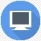 Српски језик: језичка култура, правопис.Музичка култура:  музичко стваралаштво (стварање музичке приче од познатих музичких садржаја, звучних ономатопеја и илустрација), слушање музике.КРЕТАЊЕименује  и разликује природне и вештачке изворе светлости;− уочава како настаје сенка; − закључује да облик сенке зависи од облика предмета или бића;− повезује промену величине сенке са променом положаја извора светлости;− изводи једноставне огледе60.Светлост, сенка и звукУФ, И, ПД, М, ИД, П, Е, ИАуџбеник, рачунар, пројектор, прилогДигитално издање уџбеника на Мозаик платформиСрпски језик: језичка култура, правопис.Музичка култура:  музичко стваралаштво (стварање музичке приче од познатих музичких садржаја, звучних ономатопеја и илустрација), слушање музике.КРЕТАЊЕ− разликује криволинијско и праволинијско кретање;− уочава да јачина деловања на тело утиче на пређено растојање;− закључује да облик тела утиче на брзину падања; – именује и разликује природне и вештачке изворе светлости;– уочава како настаје сенка;− закључује да облик сенке зависи од облика предмета или бића;− повезује промену величине сенке са променом положаја извора светлости;− препознаје и разликује  звукове у природи;– препознаје и разликује звукове обавештења и упозорења;– наводи примере како настаје звук;– уочава негативни утицај буке на здравље61.КретањеСФ, И, ПД, М, ИДрадна свескаДигитално издање уџбеника на Мозаик платформиСрпски језик: језичка култура, правопис.Ликовна култура: кретање; покрет и кретање у природи, окружењу и уметничким делима.КРЕТАЊЕ− разликује криволинијско и праволинијско кретање;− уочава да јачина деловања на тело утиче на пређено растојање;− закључује да облик тела утиче на брзину падања; – именује и разликује природне и вештачке изворе светлости;– уочава како настаје сенка;− закључује да облик сенке зависи од облика предмета или бића;− повезује промену величине сенке са променом положаја извора светлости;− препознаје и разликује  звукове у природи;– препознаје и разликује звукове обавештења и упозорења;– наводи примере како настаје звук;– уочава негативни утицај буке на здравље62.КретањеПрФ, ИД, М, Пконтролни задатакСрпски језик: језичка култура, правопис.МАТЕРИЈАЛИ− разликује повратне и неповратне промене материјала;− наводи примере за повратне и неповратне промене материјала;− уочава повратне и неповратне промене материјала у свакодневном животу63.Променe материјалаОФ, ИД, М, ИД, Пуџбеник, рачунар, пројектор, прилозиДигитално издање уџбеника на Мозаик платформи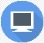 Српски језик: језичка култура, правопис.Ликовна култура:  својства материјала.МАТЕРИЈАЛИ– уочава да течност нема сталан облик;– разликује својства течности (облик, боју, густину, растворљивост);– закључује да боја течности зависи од врсте течности;– наводи примере када течност тече или се разлива;– наводи течности које имају мању/већу густину;– уочава и наводи од чега зависи брзина растварања материјала у течности;– изводи једноставне огледе;– повезује резултат огледа са објашњењем64.Сличности и разлике међу течностимаОФ, ИД, М, ИД, П, Еуџбеник, рачунар, пројектор, прилозиДигитално издање уџбеника на Мозаик платформи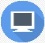 Српски језик: језичка култура.Ликовна култура: изглед материјала.МАТЕРИЈАЛИ− именује и разликује повратне и неповратне промене материјала;− наводи примере за повратне и неповратне промене материјала;– уочава да течност нема сталан облик;– разликује својства течности (облик, боју, густину, растворљивост);– закључује да боја течности зависи од врсте течности;– наводи примере када течност тече или се разлива;– наводи течности које имају мању/већу густину;– уочава и наводи од чега зависи брзина растварања материјала у течности.65.Промене материјала и својства течностиУФ, И, ПД, М, ИД, П, Енаставни листићДигитално издање уџбеника на Мозаик платформиСрпски језик: језичка култура. Ликовна култура: својства материјала.МАТЕРИЈАЛИ− наводи и препознаје материјале који проводе топлоту;− именује и наводи материјале који не проводе добро  топлоту;– препознаје ваздух као топлотни изолатор;– наводи примере из свакодневног живота где се користи својство ваздуха као топлотног изолатора;– наводи због чега се одређени предмети праве од одређених материјала;– наводи значај својства топлотне проводљивости за свакодневни живот66.Проводници топлоте и изолаториОФ, ИД, М, ИД, Пуџбеник, рачунар, пројектор, прилозиДигитално издање уџбеника на Мозаик платформиСрпски језик: језичка култура. Ликовна култура: својства материјала.МАТЕРИЈАЛИ− наводи и препознаје материјале који проводе топлоту;− именује и наводи материјале који не проводе добро топлоту;– препознаје ваздух као топлотни изолатор;– наводи примере из свакодневног живота где се користи својство ваздуха као топлотног изолатора;– наводи због чега се одређени предмети праве од одређених материјала;– наводи значај својства топлотне проводљивости за свакодневни живот67.Проводници топлоте и изолаториУФ, ИД, М, ИД, Пуџбеник, рачунар, пројекторДигитално издање уџбеника на Мозаик платформи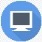 Српски језик: језичка култура, правопис.Ликовна култура: својства материјала.